Virginia Mennonite Missions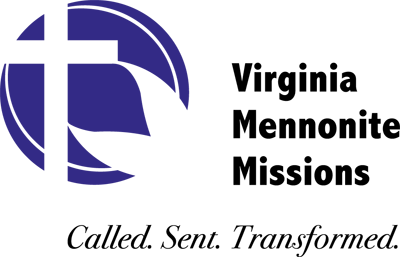 Strategic Planning Process – 2012-13QUESTIONS FOR DELEGATESCompiled from table discussions at Feb. 2013 Winter Delegate Session1.What mission resourcing is so valuable to you as a congregation that you would be willing to double your contributions to VMMissions if we would provide it?Resource to connect with persons in our local community (parish)Resource to assist us in providing space/assistance to the immigrant communityResource to provide for an internship/community worker to make connections /bridge culturesMake Perspectives class available to every congregation.Have Skip and Carol come to every congregation - (up-in-out)Increase personal connections, reciprocal relationships, resourcingWhen members of the congregation serve as mission workers, the congregation essentially doubles contributions.Connections magazine-way of staying in touchPlacement of individuals both in short/long term assignments.  Sending of the personnel.VMM expertise in doing mission/resource to help congregation discern appropriate mission activitiesHowever, we are concerned that we feel we are already doubled contribution through focused funding/MRT of individualsTrained, professional group leaders forStaff available for missional consultationSkip Tobin’s job is really valuable.  How can we get him (or his type of missional sponsorship skills) throughout the conference forFraternal guests—not for a weekend, but for 6 months or a year.  Mutual transformation.What are the resources?Openness to workers for tranSend that aren’t Swiss/German EMU grads—OCP FarmsHelp congregations learn how to reach out in their neighborhoodsHelp develop strategies for local congregationsPeacebuildingOutreach in community with training for individuals; e.g.—the work Skip is doing?Engaging in resourcing for Global Missions.  Develop it further in our neighborhood, immigrants in our city.Energize youth and young adults for missions and ministrySolve world hungerIf there was a model in place to train indigenous/native workers that could serve more effectively in their own environment.Workshops in practical evangelism: to areas where a community has its feelings about our “Mennonite” church, where its own hurdle in the community.Teach us trust, rely, and defend.Help us not to rely on evangelists but to evangelize.2.Do the priorities of “least reached” and “least of these” provide a useful filter for determining the footprint and locations of ministry?  What other filters would be helpful?Be more efficient with more authentic, accountable church planting.  Possibly more efficient in more local focus rather than real distantConcern with sending to far reaches with no authentic outcomeMore “least of these” than “least reached”—too often programs focusing on “least reached” has shallow theology.We believe VMM does best at “least of these,” so focus on that.Like least reached but how is it funded?Who determines the definition of “least reached”?Where is the process of discernment present in this?Are there elements of the “least” language indicative of a type of missional “arrogance” by assuming a “most of” mentality?Shall we “adopt” an unreached people group?Are we not growing because we don’t have a target in our USA ministries?What is our current filter?  How does this compare with “least reached" and “least of these”?One filter:  the concentric circles of Acts 1:8Being able to hit the doors of opportunity (can’t plan this).Both lenses seem important to us.  However, because “least” implies that we have the “most” or an exclusively one-way transmission in a mission relationship, we’re searching for better language for a lens.Is “mutual learning and transformation” helpful language?Can VMM simply respond to the vision/passions that emerge in our conference?Will this mission relationship empower both parties for mutual gospel transformation?   Where are local churches naturally fitting?Define mission and ministry; decide on geographic area.Filter:  Openness to hearing Anabaptist perspective; openness to Jesus oriented lifePut your resources into the most fertile mission field?Or do we look for people for the least reached such as Albania?We need to go with those people who have a passion for mission and ministry. We can’t put these in a box of “least reached” or “least of these.”Yes.  Lots of overlap in those.  Prioritizing global urban slums for building churches and sustainability.  Also reaching spiritually and materially least in our localities.  Reaching across divides of race and class-Hispanic, African-AmericanTraumatized veterans?  Looking at most wounded in our localities.Incarnational in ………..Follow the leading of the SpiritDon’t narrow our visionWho do you mean by least reached?!Seems limiting--might miss opportunitiesIs a better filter where God/Holy Spirit is leading/calling.“Least reached”--Do we really need to reach out to “exotic” places?In the past, we have sent people where we have connections of people.We have spread out from Italy as a starting point, following relationships.Our group would encourage natural directions, including oral relationships.“Least of these” might not sell well.“Least of these“ are plentiful among us locally.They are helpful, but they’re very difficult to place workers in those areas.  They’re closed and don’t want Westerners.  Other filters: Creative access, approaches beyond evangelist/missionaries.Watch where migrations are going.Call and direction of God and Holy Spirit   Proverbs 3:5, 63.As we look to create sustainable ministry models for the future, would a bi-vocational approach appeal to you or others in your congregation?  What other approaches might you suggest?Create a type of MST for folks in the church that reach out to others in the local community.Bi-vocational model has possibilities for singles but could be challenging for familiesNo.  Unless it is a site that fits with the worker’s role or that the job has synergy with why they are sent.How might work-as-mission play into this?How might bi-vocation partnerships be helpful?Churches overseas “take off” when the locals (who are likely bi-vocational) step into primary leadership.Bi-vocational is unavoidable in our US churches.Should VMM staff be bi-vocational?Bi-vocational pastor--only way to work at ministry at the Eastside for now or in small churchesImportance of engaging in the community to spread the gospel.½ salary on a full-time pastorate.  You do not pay for what they have done but for what they have been called to do.Continue to explore this oneYes, with a variety of other optionsSeems like an efficient model especially for nurses, teachers.  Sometimes time constraints affect ministry.  Motives for ministry purer in bi-vocational.What/How will bi-vocational assignments be perceived for young people with no work experience?The call of God is Key.Yes. But must address issues of healthcare, student debt, training, etc.Yes, in societies especially where missionaries as such are prohibited.To save money or to be effective in ministry?What does incarnational ministry look like among poor, in less-developed countries?Consult Alban Institute’s new article on ministry supportCreating culture of call and equipping for our congregations and institutions.Bi-vocational is the wave of the future….need to explore those possibilities.Need the whole community to be engaged in ministry, not just pastors.Personal relationships at home lead to more givingCan workTrain people for “English as a foreign language”Wouldn’t work in developing countriesCan’t walk away from this model; group named a few people they already knew doing this.Yes, especially for training that can benefit the culture they are living inBeesYes, I see this as a must!!Also allow for faith missionaries who go in faith trusting God to provide.  “Take no purse.”Home Missions, too!Probably not real practical for the “foreign” fields.  For “closed” countries this could be an opportunity.4.What are the current factors that limit greater diversity of age, gender and ethnicity among board, staff and workers?  How might we better overcome them?College debt has biggest impact, e.g. person of color may have more college debt and cannot go,  (We realize this may be a stereotype)Whether they can attend board meetingMany are Swiss/German backgroundsQualifications/Many or some aren’t qualifiedHaving workers raise own support may be limiting some who may be even better qualified.Perhaps interest in missions and qualifications should supersede diversityBoard level—need wisdomNetwork has limits—how do we expand networksEconomics—Young persons not in a place to serveWhy diversity?!How to tap into Boomer Generation or retired persons who would be open to serving?Geographical distance for meetingsGender is probably not as much of an issueLocation of office—outside of local location—move to DC? Difference in understanding of missions among age groupsNeed some experience just to be effective (include both     and wisdom!!)? History of missions among Hispanic congregations, other than with the local communityNeed to pay higher salaries5.Should VMMissions deliberately seek additional supporting partners who would have an affinity for an Anabaptist approach to mission?  Why or why not?Yes.  It’s good to hear about why others are drawn to Anabaptist ideology.  The church is changed by conversations/insights of others.If the supporting partners committed to Anabaptist core valuesYes, but Anabaptist perspective needs to be the litmus test so, as long as they are clearly Anabaptist thinking.Yes!Certainly!Yes.  We are moving to more commonality with other church constituencies but Anabaptist vision has spread significantly in other church constituencies also.An affinity for an Anabaptist approach to mission is very important.  Our group encourages this.Lean toward collaborating with like-minded Christians.Perhaps building on some natural connectionsYes, we affirm broadening relationships—accountability; some kind of reporting necessary.Someone had a problem that others didn’t actually live by their doctrine of faith as Mennonites.  These missionaries didn’t follow their doctrine.  (There was divorce, for example)We are so diverse as Mennonites and Anabaptists that others could contribute a lot.  They may need more preparation and caution to explore compatibility.  Explore ownership and protocols with eyes wide open.Difference between partnerships with individuals as opposed to the Anabaptist groups that don’t have their own agency (Dayton Menn.)Assoc. of Menn. Evangelical Congregations BrethrenMay be a way to build bridges (genius of MCC)Need to work outside our denominational boxWe would support this6.What gifts does the global church have to offer us that we have not yet received?Would we consider hiring locals in respective locations instead of having people from the U.S. in charge at regions here in the U.S.?Use of native/indigenous workers would help us be more effective and at less expense.Global church opens our eyes to the broader kingdom of God.Shows us how the Kingdom transcends cultural differences.Has a lot to teach us about relationships.  Many may be much closer to original life during reformation.A sense of authentic faith in midst of persecutionRelationships, a sense of familyRequiring a new/different sense of honesty (holding back for sake of relationship)Care for and honoring of eldersA truer sense of faith, one where people truly depend on God’s providence.  Actually looking for God’s spirit among them.  Also thankful with less.Generosity, freely giving/sharing one with another.A keen desire for worship; eager.7.How can VMM help your congregation engage for mission in your local community?  What else would you like to tell us as we consider the future of VMMissions?Trained, professional group leaders for Staff available for missional consultation